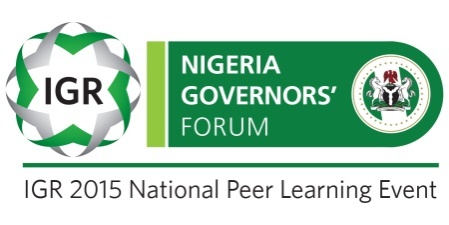 STATE-SPECIFIC RECOMMENDATIONSScorecard for Oyo StateOyo State’s IGR rose from N10.5 billion in 2010 to N16.3 billion in 2014, recording a 12% growth rate over the period. The State’s IGR was 22% of its total recurrent revenue in 2014. Growth in revenue mobilization was significantly lower than the zonal average of 19% in 2014IGR SNAPSHOT IN THE SOUTH WEST ZONE (2014)Major ChallengesLeakages/loopholes in tax collection processesHigh rate of tax avoidance and evasionNon-existence of consumption tax baseMultiplicity of taxes by State and local governmentsWeak tax awareness campaigns/sensitizationWeak tax payer auditWeak tax enforcement/compliance measures.S/NSTATEMONTHLY IGR (N)ANNUAL IGR   (N)5 YR GROWTH RATEIGR/RECURRENT REVENUE (%)IGR PER CAPITA (N)1LAGOS 23,013,664,889.66 276,163,978,675.95 16.5%67.9%  23,552.63 2OGUN 1,458,135,065.63 17,497,620,787.52 21.9%26.4%    3,597.60 3OYO1,358,936,141.68 16,307,233,700.20 11.7%21.7%    2,236.21 4ONDO 976,561,791.87 11,718,741,502.49 16.0%13.4%    2,672.99 5OSUN 709,439,515.56 8,513,274,186.67 26.0%15.1%    1,936.51 6EKITI 288,528,454.03 3,462,341,448.32 22.2%7.0%    1,130.52 